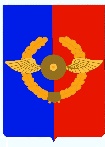 Российская ФедерацияИркутская областьУсольское районное муниципальное образованиеА Д М И Н И С Т Р А Ц И Я Городского поселенияСреднинского муниципального образованияП О С Т А Н О В Л Е Н И ЕОт 20.01.2021г.                            р. п. Средний                                        № 3Об утверждении Положения об общественной комиссии по делам несовершеннолетних на территории городского поселения Среднинского муниципального образованияна 2021 годВ целях предупреждения, своевременного выявления и устранения причин и условий, способствующих безнадзорности, бродяжничеству, правонарушениям и совершению преступлений несовершеннолетними, недопустимости жестокого обращения с несовершеннолетними, руководствуясь Федеральным Законом от 24.06.1999 г. № 120-ФЗ «Об основах системы профилактики безнадзорности и правонарушений несовершеннолетних»,  Федеральным Законом № 131-ФЗ от 06.10.2003 г. «Об общих принципах организации местного самоуправления в Российской Федерации», ст.23, ст.47 Устава городского поселения Среднинского муниципального образования:П О С Т А Н О В Л Я Е Т:1. Утвердить Положение об общественной комиссии по делам несовершеннолетних на территории городского поселения Среднинского муниципального образования на 2021 год (Приложение № 1).2. Утвердить план работы общественной комиссии по делам несовершеннолетних на 2021 год (Приложение № 2).3.ттУтвердить состав общественной комиссии по делам несовершеннолетних на территории городского поселения на 2021 год (Приложение № 3).4. Специалисту-делопроизводителю Сопленковой О.А., опубликовать настоящее постановление в средствах массовой информации в газете «Новости» и разместить на официальном сайте администрации городского поселения Среднинского муниципального образования (http://srednyadm.ru/) в информационно – телекоммуникационной сети «Интернет».5. Постановление № 16 от 05.02.2020 года «Об утверждении Положения об общественной комиссии по делам несовершеннолетних на территории городского поселения Среднинского муниципального образования на 2020 год» считать утратившим силу.6. Контроль за исполнением настоящего постановления оставляю за собой.Глава городского поселения Среднинского муниципального образования                                                       В.Д. Барчуков                                                                     Приложение № 1к постановлению администрациигородского поселения Среднинскогомуниципального образованияот 20.01.2021 № 3Положениеоб общественной комиссии по делам несовершеннолетнихпри администрации городского поселенияСреднинского муниципального образованияна 2021 год1. Общие положения1.1. Общественная комиссия по делам несовершеннолетних (далее -ОКДН) является коллегиальным органом системы защиты прав несовершеннолетних, профилактики их безнадзорности и правонарушений в городском поселении Среднинском муниципальном образовании Иркутской области.1.2. ОКДН в своей деятельности руководствуется Конституцией Российской Федерации, законами Российской Федерации, нормативными актами Правительства Российской Федерации, законами и нормативными правовыми актами Иркутской области, правовыми актами органов местного самоуправления Среднинского муниципального образования  Иркутской области, а также настоящим «Положением об Общественной комиссии по делам несовершеннолетних при администрации городского поселения Среднинского муниципального образования » (далее – Положение). 1.3. Деятельность ОКДН основывается на принципах законности, демократизма, гуманного обращения с несовершеннолетними, поддержки семьи и взаимодействия с ней, индивидуального подхода к несовершеннолетним с соблюдением конфиденциальности полученной информации, обеспечения ответственности должностных лиц и граждан за нарушение прав и законных интересов несовершеннолетних.1.4. Для целей настоящего Положения используются следующие понятия:несовершеннолетние, дети – лица, не достигшие возраста восемнадцати лет;безнадзорный – несовершеннолетний, контроль за поведением которого отсутствует вследствие неисполнения или ненадлежащего исполнения обязанностей по его воспитанию, обучению и (или) содержанию со стороны родителей или иных законных представителей либо должностных лиц;несовершеннолетний, находящийся в социально опасном положении, – лицо, которое вследствие безнадзорности или беспризорности находится в обстановке, представляющей опасность для его жизни или здоровья либо не отвечающей требованиям к его воспитанию или содержанию, либо совершает правонарушение или антиобщественные действия;семья, находящаяся в социально опасном положении, – семья, имеющая детей, находящихся в социально опасном положении, а также семья, где родители или иные законные представители несовершеннолетних не исполняют своих обязанностей по их воспитанию, обучению и (или) содержанию и (или) отрицательно влияют на их поведение либо жестоко обращаются с ними;жестокое обращение с детьми – все формы физического, психического, сексуального насилия, пренебрежения потребностям ребенка со стороны его родителей (законных представителей), которые проявляются в форме действия или бездействия, приводящих или способных привести к ущербу  здоровья, развития и (или) достоинства ребенка;индивидуальная профилактическая работа– деятельность по своевременному выявлению несовершеннолетних и семей, находящихся в социально опасном положении, а также по их социально-педагогической реабилитации и (или) предупреждению совершения ими правонарушений и антиобщественных действий;профилактика безнадзорности и правонарушений несовершеннолетних– система социальных, правовых, педагогических и иных мер, направленных на выявление и устранение причин и условий, способствующих безнадзорности, беспризорности, правонарушениям и антиобщественным действиям несовершеннолетних, осуществляемых в совокупности с индивидуальной профилактической работой с несовершеннолетними и семьями, находящимися в социально опасном положении;органы и учреждения системы профилактики безнадзорности и правонарушений несовершеннолетних Иркутской области – комиссии по делам несовершеннолетних и защите их прав муниципальных образований Иркутской области, органы управления социальной защитой населения, органы управления образованием, органы опеки и попечительства, органы по делам молодежи, органы управления здравоохранением, органы службы занятости, органы внутренних дел, осуществляющие деятельность на территории муниципального образования Иркутской области (далее – органы и учреждения системы профилактики);места, запрещенные для посещения детьми, – объекты (территории, помещения) юридических лиц или граждан, осуществляющих предпринимательскую деятельность без образования юридического лица, которые предназначены для реализации товаров только сексуального характера, пивные рестораны, винные бары, пивные бары, рюмочные, другие места, которые предназначены для реализации только алкогольной продукции, пива и напитков, изготавливаемых на его основе, и иные места, нахождение в которых может причинить вред здоровью детей, их физическому, интеллектуальному, психическому, духовному и нравственному развитию, в том числе коллекторы, теплотрассы, канализационные колодцы, свалки, мусорные полигоны, строительные площадки, незавершенные строительные объекты, крыши, чердаки, подвалы, лифтовые и иные шахты;места, запрещенные для посещения детьми в ночное время, – общественные места, в том числе улицы, стадионы, парки, скверы, транспортные средства общего пользования, объекты (территории, помещения) юридических лиц или граждан, осуществляющих предпринимательскую деятельность без образования юридического лица, которые предназначены для обеспечения доступа к информационно-телекоммуникационной сети "Интернет", а также для реализации услуг в сфере торговли и общественного питания (организациях или пунктах), для развлечений, досуга, где в установленном законом порядке предусмотрена розничная продажа алкогольной продукции, пива и напитков, изготавливаемых на его основе, и иные общественные места. Под иными общественными местами понимаются участки территорий или помещения, предназначенные для целей отдыха, проведения досуга либо для повседневной жизнедеятельности людей, находящиеся в государственной, муниципальной или частной собственности и доступные для посещения всеми желающими лицами.1.5. ОКДН создается в соответствии с Уставом городского поселения Среднинского муниципального образования Иркутской области с целью оказания содействия комиссии по делам несовершеннолетних и защите их прав муниципального района Усольского районного муниципального образования Иркутской области (далее – КДН и ЗП МО) в работе по предупреждению безнадзорности, правонарушений несовершеннолетних и их семей, проведению индивидуальной профилактической работы с несовершеннолетними и семьями, находящимися в социально опасном положении на территории поселения.1.6. ОКДН принимает решения по результатам рассматриваемых вопросов, которые носят рекомендательный характер.1.7. ОКДН в своей деятельности взаимодействует с КДН и ЗП МО, комиссией по делам несовершеннолетних и защите их прав Иркутской области.2. Основные задачи ОКДНОрганизация работы по предупреждению безнадзорности, правонарушений несовершеннолетних и их семей на территории городского поселения Среднинского муниципального образования.Выявление родителей или лиц, их заменяющих, не исполняющих обязанности по содержанию, воспитанию, обучению, защите прав и интересов несовершеннолетних.Выявление детей и семей, находящихся в социально опасном положении, с целью оказания комплекса мер, осуществляемых органами и учреждениями системы профилактики.Предупреждение правонарушений, алкоголизма, наркомании, экстремизма и других негативных явлений в среде несовершеннолетних на территории городского поселения Среднинского муниципального образования.Выявление и предупреждение фактов жестокого обращения с детьми на территории городского поселения Среднинского муниципального образования. Оказание помощи КДН и ЗП Усольского района в организации работы и исполнении полномочий, предусмотренных действующим законодательством.Информирование КДН и ЗП Усольского района по вопросам, касающимся положения детей в городском поселении Среднинского муниципального образования.3. Полномочия ОКДН3.1. ОКДН осуществляет следующие полномочия:- принимает участие в организации и проведении мероприятий по профилактике безнадзорности и правонарушений несовершеннолетних на территории городского поселения;- участвует в выявлении детей в местах, запрещенных для посещения детьми, а также в местах, запрещенных для посещения детьми в ночное время без сопровождения родителей (лиц, их заменяющих);- участвует в проведении рейдов по выявлению безнадзорных, бродяжничающих детей, а также систематически пропускающих учебные занятия;- информирует КДН и ЗП МО о выявленных фактах нарушения прав и законных интересов несовершеннолетних;- направляет информацию о необходимости проведения индивидуальной профилактической работы с несовершеннолетними в КДН и ЗП МО, а также по поручению КДН и ЗП МО принимает участие в проведении индивидуальной профилактической и реабилитационной работы с несовершеннолетними и семьями, находящимися в социально опасном положении;- взаимодействует и привлекает к своей работе общественные организации, партии, движения, религиозные организации, педагогические и родительские коллективы по вопросам профилактики безнадзорности и правонарушений несовершеннолетних.4. Порядок образования ОКДН4.1. ОКДН образуется по решению Главы городского поселения Среднинского муниципального образования.4.2. Деятельность ОКДН осуществляется на общественных началах.4.3. Положение об ОКДН, план работы, её численный и персональный состав утверждаются Главой городского поселения Среднинского муниципального образования. В состав ОКДН входят: председатель ОКДН, заместитель председателя ОКДН, секретарь ОКДН, члены ОКДН. В состав ОКДН на общественных началах могут входить представители органов местного самоуправления, депутаты Думы городского поселения Среднинского муниципального образования, представители образовательных, культурно-просветительных учреждений, учреждений здравоохранения, сотрудники учреждений и предприятий, члены родительских комитетов и другие граждане, пользующиеся авторитетом среди населения, имеющие опыт работы с несовершеннолетними. В случае отсутствия председателя ОКДН (отпуск, командировка и т.д.) функции председателя возлагаются на заместителя председателя ОКДН.5. Организация работы ОКДН5.1. ОКДН оказывает помощь в содействии и осуществлении индивидуальных воспитательных и профилактических мероприятий, проводимых на территории городского поселения Среднинского муниципального образования, в отношении несовершеннолетних:1) освобожденных из мест лишения свободы; осужденных условно или к мерам наказания, не связанным с лишением свободы; совершивших преступление, но освобожденных от уголовной ответственности в связи с применением мер общественного либо административного воздействия или вследствие амнистии; привлекаемых к уголовной ответственности; совершивших общественно опасное деяние до достижения возраста, с которого наступает уголовная ответственность; вернувшихся из специальных общеобразовательных учреждений закрытого типа (спецшкол, спецПТУ);2)совершивших административное правонарушение, систематически употребляющих спиртные напитки, наркотические и токсические вещества;3) самовольно уходящих из семьи или самовольно уходящих из специальных учебно-воспитательных учреждений.5.2. Заслушивает на своих заседаниях родителей (лиц, их заменяющих), не занимающихся воспитанием детей, несовершеннолетних, систематически пропускающих учебные занятия.5.3. Вносит предложения в КДН и ЗП МО по организации летнего отдыха, досуга детей и подростков, по устранению причин и условий, способствующих безнадзорности и антиобщественному поведению несовершеннолетних.5.4. Ходатайствует перед отделом по делам несовершеннолетних территориального органа МВД России Иркутской области (далее – ОДН) и КДН и ЗП МО о постановке на учет несовершеннолетних правонарушителей, родителей (лиц, их заменяющих), не выполняющих обязанности по воспитанию детей, а также снятии этих лиц с учета в связи с исправлением.5.5. Организовывает и проводит рейды в семьи, состоящие на межведомственных учетах, находящиеся в социально опасном положении, семьи «группы риска».5.6. Составляет акты обследования семей, состоящих на межведомственных учетах, находящихся в социально опасном положении, «группы риска».5.7.   Участвует в рейдах, организованных уголовно-исполнительными инспекциями, по проверке несовершеннолетних.5.8. Принимает участие в работе по пропаганде правовых знаний среди несовершеннолетних и родителей.5.9. Проводит информационно - разъяснительную работу с населением городского поселения (наглядная агитация, СМИ).6. Порядок деятельности ОКДН 6.1. Деятельность ОКДН планируется на год.6.2. План работы на год, утвержденный председателем ОКДН, направляется в КДН и ЗП МО.6.3. Заседания ОКДН проводятся по мере необходимости, но не реже одного раза в месяц.6.4. На заседания по согласованию с председателем или его заместителем могут приглашаться другие лица, не являющиеся членами ОКДН. На закрытое заседание приглашаются только члены ОКДН.6.5. Заседание ОКДН правомочно, если на нём присутствует не менее половины от общего числа членов. Решение ОКДН по рассматриваемым вопросам принимается простым большинством голосов от общего числа присутствующих на заседании членов комиссии. Член ОКДН, не согласный с решением комиссии, вправе приложить к решению ОКДН особое мнение в письменном виде. 6.6. Повестка дня заседания ОКДН определяется председателем или по его поручению заместителем, не позднее, чем за 3 дня до начала заседания. В повестке дня заседания ОКДН должны быть указаны:1) номер вопроса;2) наименование вопроса;3) кем инициирован вопрос.6.7.  Члены ОКДН обязаны присутствовать на заседании комиссии. О невозможности присутствовать на заседании комиссии по уважительной причине член ОКДН заблаговременно информирует председателя ОКДН с указанием причины отсутствия.6.8. Заседание проводит председатель или по его поручению заместитель.6.9. Протокол заседания ОКДН составляется на основании стенограммы, аудио – видео записи, произведённых во время заседания, подготовленных тезисов докладов и выступлений, справок и других материалов.6.10. Записи во время заседаний ОКДН, сбор материалов и подготовка текста протокола возлагаются на секретаря ОКДН.6.11. В протоколе должны быть указаны:1) дата и место заседания;2) состав присутствующих членов ОКДН, приглашённых лиц;3) содержание рассматриваемых материалов;4) фамилия, имя и отчество лица, в отношении которого рассматриваются материалы, число, месяц, год и место рождения, место его жительства, место работы или учебы, а также иные сведения, имеющие значение для рассмотрения материалов;5) сведения о явке лиц, участвующих в заседании, разъяснении им их прав и обязанностей;6) сведения об извещении отсутствующих лиц в установленном порядке;7) справки, выступления, аналитические материалы;8) сведения о принятии на заседании ОКДН решении с указанием лиц, ответственных за исполнение и сроков исполнения.6.12. Решения ОКДН являются итоговым документом, оформляются письменно и подписываются председателем ОКДН.6.13. Деятельностью ОКДН руководит председатель или по его поручению заместитель.6.14. Председатель ОКДН:1) принимает участие в заседании ОКДН с правом решающего голоса;2) распределяет обязанности между членами ОКДН;3) определяет дату проведения заседания;4) утверждает повестку заседания ОКДН;5) председательствует на заседании ОКДН, либо поручает ведение заседания з;6) утверждает план работы ОКДН;7) контролирует исполнение плана работы ОКДН;8) подписывает решения, принятые на заседаниях ОКДН;9) решает иные вопросы, предусмотренные настоящим Положением.6.15. Заместитель председателя ОКДН:1) исполняет функции председателя ОКДН в случае его отсутствия            (отпуск, командировка и т.д.);2) принимает участие в заседании ОКДН с правом решающего голоса.6.16. Секретарь ОКДН:1) подчиняется непосредственно председателю ОКДН, в случае отсутствия председателя ОКДН, заместителю председателя ОКДН;;2) принимает участие в заседании ОКДН с правом решающего голоса;3) формирует повестку заседания ОКДН;4) организует планирование текущей работы ОКДН, составление планов по профилактике безнадзорности и правонарушений несовершеннолетних;5) ведет делопроизводство ОКДН;6) организует информационный обмен с органами, учреждениями, общественными организациями по вопросам деятельности ОКДН и вопросам защиты прав и законных интересов несовершеннолетних, проживающих на территории городского поселения;7) обеспечивает ежемесячное информирование КДН и ЗП МО о результатах проведенной ОКДН работы;8) оказывает содействие и помощь ответственному секретарю КДН и ЗП МО в организации выездного заседания КДН и ЗП МО, проводимого на территории подведомственности ОКДН;9) организует оперативную работу по выявлению несовершеннолетних и семей, находящихся в социально опасном положении, выявлению причин и условий безнадзорности, правонарушений несовершеннолетних;10) осуществляет контроль за выполнением принятых решений ОКДН.6.15. Члены ОКДН:1) исполняют поручения председателя ОКДН;2) вносят свои предложения по включению вопросов в повестку дня заседаний ОКДН;3) принимают участие в заседании ОКДН с правом решающего голоса;4) принимают участие в организации и проведении профилактических мероприятий на территории городского поселения Среднинского муниципального образования, в том числе совместно с инспектором ОДН, участковым уполномоченным, закрепленным за данным административным участком, участвуют в рейдах по выявлению детей в местах, запрещенных для посещения детьми, а также в местах, запрещенных для посещения детьми в ночное время без сопровождения родителей (лиц, их заменяющих).7. Меры поощрения руководителей и членов ОКДН7.1. Председатель ОКДН, заместитель председателя, секретарь   и члены ОКДН, принимающие активное участие в деятельности ОКДН и добившиеся положительных результатов в работе, поощряются администрацией района, а также главой городского поселения Среднинского муниципального образования.